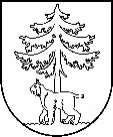 JĒKABPILS PILSĒTAS PAŠVALDĪBAIEPIRKUMU KOMISIJA Reģistrācijas Nr.90000024205Brīvības iela 120, Jēkabpils, LV – 5201Tālrunis 65236777, fakss 65207304, elektroniskais pasts vpa@jekabpils.lvJēkabpilīLĒMUMS 2016.gada 12.jūlijā I. INFORMĀCIJA PAR IEPIRKUMUII. INFORMĀCIJA PAR PRETENDENTIEMIII. INFORMĀCIJA PAR UZVARĒTĀJUIV. LĒMUMA PĀRSŪDZĒŠANAS KĀRTĪBAKomisijas priekšsēdētājs							R.SkrējānsKomisijas priekšsēdētāja vietnieks						A.KozlovskisKomisijas locekļi								M.Stankevica										L.KļaviņaPasūtītājs:Jēkabpils pilsētas pašvaldībaIepirkumu komisijas izveidošanas pamatojums:Jēkabpils pilsētas domes sēdes 2016.gada 02.jūnija lēmums Nr. 163 (protokols Nr.15., 8.§)  Iepirkuma nosaukums:Tērpu izgatavošana un piegāde Jēkabpils Kultūras pārvaldes amatierkolektīviem Iepirkuma identifikācijas numurs:JPP 2016/49Iepirkuma pamatojums:Publisko iepirkumu likuma 8².pants Paziņojums par plānoto līgumu publicēts Iepirkuma uzraudzības biroja mājaslapā internetā:03.06.2016.   Pretendents,   kas iesniedza piedāvājumu un  piedāvātā līgumcena EUR bez PVN SIA “ANVI AM”SIA “ENAJA”11 028,8711 235,90Noraidītie pretendenti unnoraidīšanas iemesli1) SIA “ENAJA” - piedāvājums nav ar viszemāko piedāvāto līgumcenu, kas atbilst publiskā iepirkuma nolikuma (turpmāk - Nolikums)  prasībām1) SIA “ENAJA” - piedāvājums nav ar viszemāko piedāvāto līgumcenu, kas atbilst publiskā iepirkuma nolikuma (turpmāk - Nolikums)  prasībāmPretendents, kuram pieškirtas līguma slēgšanas tiesībasSIA “ANVI AM”  Uzvarētāja piedāvātā līgumcena  EUR bez PVN11 028,87Uzvarētāja salīdzinošās priekšrocībasPiedāvājums ar viszemāko līgumcenu, kas atbilst Nolikuma prasībāmLēmumsPiešķirt iepirkuma līguma slēgšanas ar līgumcenu 11 028,87 euro bez PVNSaistītie protokoli02.06.2016. Pašvaldības iepirkumu komisijas sēdes protokols Nr. 16016.06.2016. Piedāvājumu atvēršanas sanāksmes protokols Nr. 180a12.07.2016. Piedāvājumu vērtēšanas sēdes protokols Nr. 209Saskaņā ar PIL 8².panta astoņpadsmito daļu, Pretendents, kas iesniedzis piedāvājumu iepirkumā, uz kuru attiecas Publisko iepirkumu likuma 8².panta noteikumi, un uzskata, ka ir aizskartas tā tiesības vai ir iespējams šo tiesību aizskārums, ir tiesīgs pieņemto lēmumu pārsūdzēt Administratīvajā rajona tiesā Administratīvā procesa likumā noteiktajā kārtībā. Administratīvās rajona tiesas spriedumu var pārsūdzēt kasācijas kārtībā Augstākās tiesas Senāta Administratīvo lietu departamentā. Lēmuma pārsūdzēšana neaptur tā darbību.